                                          Муниципальное казенное общеобразовательное учреждение«Элисенваарская средняя общеобразовательная школа»(МКОУ «Элисенваарская СОШ»)186720 Республика Карелия, Лахденпохский р-н, п. Элисенваара, ул. Школьная, д.7,тел/факс (814)50 33-651, elis-ch-37@yandex.ru                                                    КАРТА ДИСТАНЦИОННОГО ЗАНЯТИЯДата: 13.10.2020 г.Класс: 7Предмет: биологияУчитель: Бусел Юлия ВикторовнаАдрес обратной связи: yuliyabusel@mail.ru или вк ( в личные сообщения)1)изучить теоритический материал урока (читаем параграф § 14или конспект) 2) выполнить домашнее заданиеТема: Тип Членистоногие Членистоногие — самый многочисленный (более I млн. видов, это 2/3 всех животных на Земле) тип царства Животные, далекими предками которого были кольчатые черви. Представители типа заселили не только морские и пресные водоемы, но и наземную поверхность, почву и воздушную среду. Академик М.С.Гиляров сказал о них: «Это намного превышает число всех видов всех остальных типов животных и растений. Особенно обильны видами насекомые, на долю которых падает 90% известных видов членистоногих». Кто такие Членистоногие? Почему их так назвали? В чем особенности данного типа?Само название показывает, что ноги их имеют членистое строение. Каждый членик соединен с другим члеником и, наконец, с туловищем особым подвижным суставом. Они ходят, бегают, другие прыгают , можно сказать, на многоколенчатых рычагах. Подобный тип передвижения есть ещё только у позвоночных животных. Посмотрите на рисунок , ходильные ноги одного из предсавителей членистоногих – рака , разделены на членики 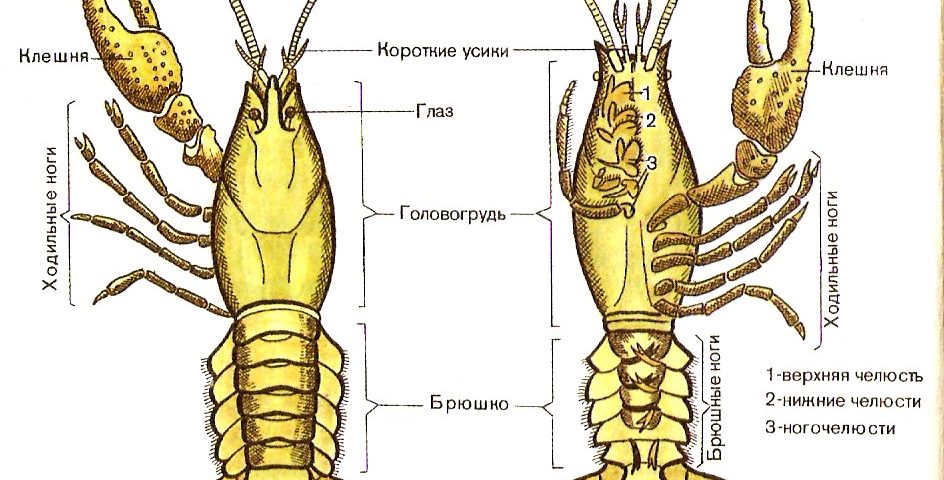 Тело их также поделено на части : голова ,грудь (иногда грудь и голова срастаются , образуя  головогрудь), брюшко, конечности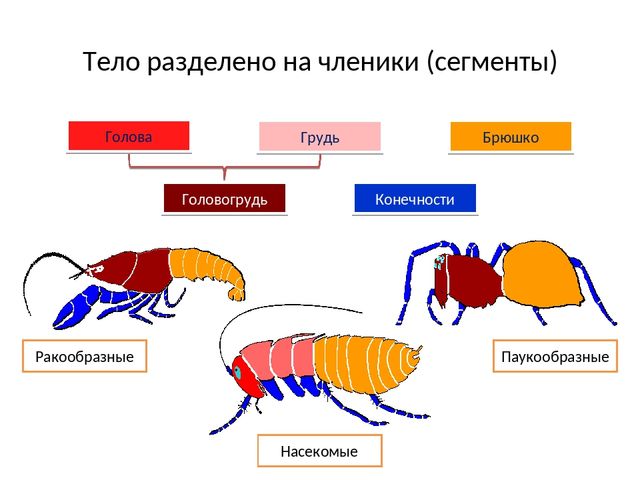 Членистоногие имеют двухсторонюю симметрию телаХитиновый покров ( хитин- твердое вещество) образует твердый наружный панцирь, защищающий тело членистоногих от механических повреждений. Хитин служит также местом прикрепления мышц, выполняя, таким образом, функцию наружного скелета. В периоды роста хитиновый покров препятствует увеличению объема тела. Поэтому он периодически сбрасывается и заменяется новым, более просторным (линька членистоногих). В течение нескольких часов или суток, пока новый покров не затвердеет, размеры тела животного быстро увеличиваются.Мускулатура членистоногих хорошо развита, имеет поперечно-полосатую структуру, состоит из отдельных мышц, прикрепляющихся изнутри к элементам наружного скелета или к его выростам и подобным образованиям. Мускульные волокна не составляют сплошного слоя, а образуют отдельные мышцы, приводящие в движение тот или иной орган. Этим достигается большое разнообразие движений тела.У членистоногих хороши развиты органы зрения , обоняния , равновесия, осязания , у некоторых – слуха. Тип Членистоногих делится на Классы ( записать в тетрадь)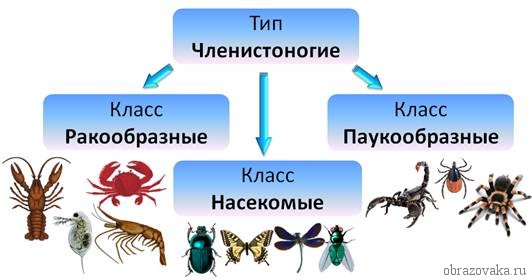 В свою очередь Класс Насекомые был поделен на  13 Отрядов ( со всеми мы позже познакомимся)А сегодня поговорим о Классе Ракообразные Тело состоит из отделов:  голова, грудь (у раков головогрудь), брюшко, конечности Большинство ракообразных свободно передвигающиеся  животные. Питаются в основном водорослями, но есть и хищники. Ракообразные живут как в соленых водах (крабы, омары, лангусты), так и в пресных водоемах (речные раки). Рассмотрим строение рака. Внешнее строение ( выше рисунок) : 5 пар ходильных ног ( первая пара гон имеет на концах клешни), 5пар брюшных ног, 2 пары усиков, пара фасеточных глаз ( то есть состоят из множества мелких глазков – фасеток), ротовой аппарат имеет челюсти. Внутренне строение 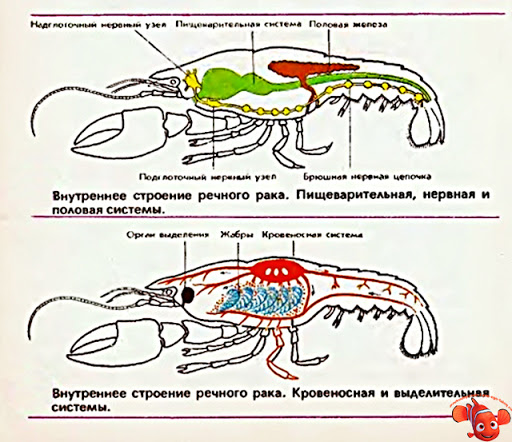 Пищеварительная система:  рот – пищевод – желудок – средняя кишка – печень - задняя кишка – анальное отверстие.Дыхательная система – жабры Кровеносная система: сердце, артерии, жаберные сосуды ( незамкнутая)Нервная система:  Надглоточные нервные узлы, нервные брюшные узлы Размножение у членистоногих половое (все они раздельнополые). Самцы и самки имеют одну пару половых желез. С половыми протоками у самцов связаны придаточные органы: семенной пузырек и простата; у самок - семяприемник. У самцов часто имеется наружный совокупительный аппарат, у самок иногда образуется особый яйцеклад, служащий для откладки оплодотворенных яиц.Д/З выписать в тетрадь основные характеристики внешнего и внутреннего строения Класса РакообразныеПризнакиКласс РакообразныеКласс ПаукообразныеКласс Насекомые1.  Строение тела:   отделы телаГоловогрудь и брюшкоГоловогрудь и брюшкоГолова, грудь и брюшко   покров, мышцыХитиновый покров, поперечно-полосатые мышцы, слой воскоподобных и жироподобных веществХитиновый покров, поперечно-полосатые мышцы, слой воскоподобных и жироподобных веществХитиновый покров, поперечно-полосатые мышцы, слой воскоподобных и жироподобных веществ    число ходильных ног5 пар = 104 пары = 83 пары = 6    число пар усиков2 парыНет1 пара    органы зренияПара сложных глаз на подвижных стебельках 4 пары простых глазковПара сложных глаз и простые глазки2.   Пищеварительная система    отделыРот, глотка, пищевод, желудок, кишка, анальное отверстие, печеньРот, глотка, пищевод, желудок, кишка, анальное отверстие, печеньРот, глотка, пищевод, желудок, кишка, анальное отверстие, печень     особенности ротового аппаратаЧелюсти, ротовой аппарат грызущийРотовой аппарат сосущий, переваривание наружноеСложные железы, ротовые аппараты: грызущий, колюще-сосущий, сосущий3.  Органы дыханияЖабры (выросты стенок тела или конечностей)Лёгочные мешки или трахеиТрахеи4.  Выделительная         система2 зелёные железыВыделительные трубочки, почкиВыделительные трубочки (мальпигиевы сосуды), жировое тело5.  Кровеносная системаНезамкнутая, сердце пятиугольной формыНезамкнутая, сердце трубочковидноеНезамкнутая, сердце трубочковидное6.  Нервная системаУзлового типа (окологлоточное нервное кольцо и брюшная нервная цепочка)Узлового типа (окологлоточное нервное кольцо и брюшная нервная цепочка)Узлового типа (окологлоточное нервное кольцо и брюшная нервная цепочка)7.  Размножение:   органы размноженияРаздельнополые: самка – яичники, самец – семенники. Оплодотворение внутреннее.Раздельнополые: самка – яичники, самец – семенники. Оплодотворение внутреннее.Раздельнополые: самка – яичники, самец – семенники. Оплодотворение внутреннее.   развитиеПотомство развивается на брюшных ножках матери. Имеется личиночная стадия.Самка откладывает яйца в кокон. Личиночная стадия отсутствует.Развитие может быть как без личиночной стадии, так и с метаморфозом: яйцо – личинка – куколка – имаго – взрослая особь8.  Местообитание и образ жизниВ основном водные. Мелкие образуют планктон, крупные – всеядные «санитары» Наземные хищники с наружным перевариванием пищи или паразитыВ основном наземные обитатели. Очень разнообразная кормовая база.